Технологическая карта этической беседыТема: «Сделай мир добрее»Для учащихся 2-4 классов	Цель: формирование нравственного качества личности – доброты.	Задачи: Расширить у учащихся значение понятий «добро» и «доброта»;раскрыть нравственное содержание понятия «доброты»;познакомить с закономерностями проявления «добро» и «доброта» в характере человека и в окружающей жизни;показать учащимся необходимость целенаправленного воспитания в себе доброты, побудить их к этому;дать нравственную оценку добрым поступкам.способствовать развитию объективного отношения к повышению уровня самооценки;воспитывать и развивать у детей чувство товарищества, взаимопомощи.Форма проведения: этическая беседа	Оборудование: толковые словари – 2 штуки, конверты с заданиями, таблички с названиями поступков, мешочек с сердечками.	 Предварительная подготовка: Дети делятся на две группы и рассаживаются за два больших стола.	Методические указания: Перед проведением этической беседы специалист должен внимательно изучить все методические рекомендации, найти и прочитать информацию в интернете по данной проблеме. Задача специалиста предоставить информацию таким образом, чтобы каждый из присутствующих детей осознал степень важности формирования нравственного качества личности – доброты.Приложение 1 «Доброе утро!» –Скажешь кому-то,И будет ему очень доброе утро,И день будет добрый, и добрые встречи,И добрый, конечно, опустится вечер.Как важно и нужно, чтоб сразу с утраТебе пожелали добра.(О. Бундур )Приложений № 2Сделай, солнце, цветок, добрее, дерево, небо, мир, облака.Приложение № 3- Без добрых дел нет доброго имени.- Жизнь дана на добрые дела.- От добра добра не ищут.- При солнышке тепло, при матушке добро.- Доброе слово и кошке приятно.- Худо тому, кто добра не делает никому.Приложение № 4Незаконченные фразы:Растает ледяная глыба от слова доброго ....... Когда бранят за шалости, мы говорим ....... И во Франции, и в Дании на прощание говорят: ....... Посиди со мной сестра почитай мне, ....... Забыл я книжку принести! За это ты меня ....... Печально сказали мы дяде Никите: «За чашку разбитую нас ....... На меня отцу не жалуйся, я прошу тебя: ....... Если больше есть не в силах, скажем маме мы: ....... Подборка слов:Спасибо, Прости, пожалуйста,До свидания!Будь добра, Прости, Извините, Пожалуйста, СпасибоПриложение № 5Закон доброты Подумайте сами, ребята, случается так почему –Котенка один обижает,Другой лечит лапку ему.Один воробья из рогатки Старается сбить наповал,Другой, чтобы выходить пташку,С земли воробья подобрал.Один ранит палкой лягушку, В костер ее тащит живьем, А кто-то из лужи-ловушки Мальков перенес в водоем.Подобных примеров немало,Подобных поступков не счесть.Закон доброты правит жизнью,У всех доброта в сердце есть!(Е. Андреева)Приложение № 6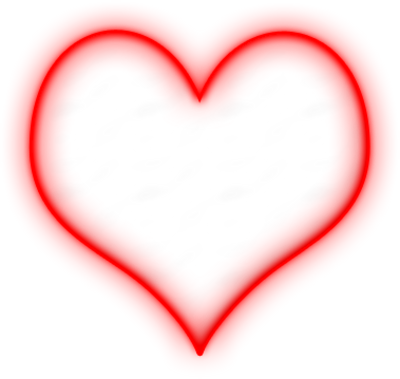 №ЭтапДеятельность ведущего Деятельность обучающихсяРезультат1.Завязка, выявляющая проблемуВедущий читает стихотворение (Приложение 1)Отвечают на вопрос:- как Вы думаете, о чем это стихотворение?Выход детей на темуВключенное обсуждение1.Завязка, выявляющая проблемуПредлагает ученикам придумать название стихотворения из предложенных слов (Приложение 2)Придумывают называния стихотворения- какая фраза/название у вас получились?- почему именно так вы назвали это стихотворение?Выход детей на темуВключенное обсуждение1.Завязка, выявляющая проблемуВыявление уровня информированности учащихся о понятии «добро», «доброта», «добрые поступки»Предлагает посмотреть в толковых словарях понятия «добро», «доброта», «добрые поступки»1. Участвуют в обсуждении: - Что такое добро?- Что такое доброта?- Что такое добрые поступки?2. Читают понятия в толковом словаре3. Отвечают на вопрос: Как вы думаете, какое значение имеют эти слова для человека?Выход детей на темуВключенное обсуждение1.Завязка, выявляющая проблемуПросмотр презентации, 1-2-3 слайды (Презентация 1. Сделаем мир добрее)Учащиеся смотрят 1- 2-3 слайды презентации «Сделаем мир добрее»Выход детей на темуВключенное обсуждение1.Завязка, выявляющая проблему3. Ведущий информирует обучающихся о понятии «добро», «доброта», «добрые поступки»Слушают ведущего, отвечают на вопрос:- с чем можно сравнить добро?- если бы мы смогли потрогать это качество, то какое оно было бы на ощупь?Выход детей на темуВключенное обсуждение2.Процессактивногосовместногологическогоразмышлениянад проблемой1. Предлагает выполнить задание «Пословицы»Цель: актуализация смыслов пословиц(Приложение 3). Учащиеся выполняют упражнениеУчаствуют в обсуждении:1) какой смысл в пословицах?2) как вы думаете, с чего начинается добро?3) какие вы знаете еще пословицы2.Процессактивногосовместногологическогоразмышлениянад проблемой2. Предлагает выполнить упражнение  «Незаконченные фразы»Цель: осознание значимости вежливых слов(Приложение 4)Учащиеся выполняют упражнениеОбсуждение:А вы часто употребляете добрые слова? Кому Вы их говорите?Как часто Вы говорите добрые слова?Говорят ли Вам добрые слова?Что вы чувствуете, когда Вам говорят добрые слова?Что может чувствовать человек, которому говорят добрые слова?Но только ли добрые слова нужны людям? Только ли по количеству добрых слов, которые произносит человек, можно судить о том, добрый он или нет?Проблема становится личностнозначимой,требующейответа напоставленныевопросы, разрешения конкретных жизненных ситуаций3.Кульминационный момент (поворот "на себя")1. Читает стихотворение (Приложение 5)Слушают стихотворение, отвечают на вопрос:- Так по каким же действиям человека можно судить о том, добрый он или нет?Каждый из присутствующих должен осознать значимость добрых поступков в его жизни и жизни окружающих4.Нравственныйвыбор1. Учащиеся отвечают на вопросы - вы когда-нибудь совершали добрые поступки? 2. Записывают на сердечках (Приложение 6) свои добрые дела, зачитывают и кладут в мешочек.Возникает необходимость принятия решения, варианта поведения 5.РазвязкаВедущий предлагает обсудить: какие добрые дела дети могут сделать уже сегодняПринимают участие в обсужденииВозникает необходимость принятия решения, варианта поведения 6.РефлексияРешение собранияОрганизует  обсуждение результатов занятия:- о необходимости быть добрым, обращать внимание на свое поведение, быть добрыми и вежливыми с родителями, учителями, друзьями, совершать добрые поступки.Обсуждают, рефлексируютСтимулирование самоанализа